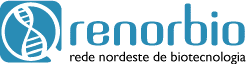 Núcleo de Pós GraduaçãoREQUERIMENTO DE MATRÍCULA COMO ALUNO ESPECIAL EM DISCIPLINAS OFERTADAS NOPONTO FOCAL ALAGOASREQUERIMENTO DE MATRÍCULA COMO ALUNO ESPECIAL EM DISCIPLINAS OFERTADAS NOPONTO FOCAL ALAGOASREQUERIMENTO DE MATRÍCULA COMO ALUNO ESPECIAL EM DISCIPLINAS OFERTADAS NOPONTO FOCAL ALAGOASREQUERIMENTO DE MATRÍCULA COMO ALUNO ESPECIAL EM DISCIPLINAS OFERTADAS NOPONTO FOCAL ALAGOASPeríodo_____/___Nome:Nome:Nome:Nome:Nome:Nome:RG:RG:CPF:CPF:CPF:CPF:Telefones para contato:Telefones para contato:Telefones para contato:Data de Nascimento:Data de Nascimento:Data de Nascimento:Endereço completo (tipo e nome do logradouro, n°, CEP, cidade, estado):Endereço completo (tipo e nome do logradouro, n°, CEP, cidade, estado):Endereço completo (tipo e nome do logradouro, n°, CEP, cidade, estado):Endereço completo (tipo e nome do logradouro, n°, CEP, cidade, estado):Endereço completo (tipo e nome do logradouro, n°, CEP, cidade, estado):Endereço completo (tipo e nome do logradouro, n°, CEP, cidade, estado):E-mail:E-mail:E-mail:E-mail:E-mail:E-mail:Graduação em:Graduação em:Graduação em:Ano de conclusão:Ano de conclusão:Ano de conclusão:Instituição:Instituição:Instituição:Instituição:Instituição:Instituição:Vínculo com curso de Pós Graduação: (   ) NÃO       (   ) SIM – Completar informações sobre vínculo abaixo.Vínculo com curso de Pós Graduação: (   ) NÃO       (   ) SIM – Completar informações sobre vínculo abaixo.Vínculo com curso de Pós Graduação: (   ) NÃO       (   ) SIM – Completar informações sobre vínculo abaixo.Vínculo com curso de Pós Graduação: (   ) NÃO       (   ) SIM – Completar informações sobre vínculo abaixo.Vínculo com curso de Pós Graduação: (   ) NÃO       (   ) SIM – Completar informações sobre vínculo abaixo.Vínculo com curso de Pós Graduação: (   ) NÃO       (   ) SIM – Completar informações sobre vínculo abaixo.Instituição:Instituição:Programa de Pós-Graduação:Programa de Pós-Graduação:Programa de Pós-Graduação:Programa de Pós-Graduação:Área de Concentração:Área de Concentração:Nome do Orientador:Nome do Orientador:Nome do Orientador:Nome do Orientador:Venho mui respeitosamente requerer a MATRÍCULA, como aluno especial nas disciplinas abaixo relacionadas, ofertadas no Doutorado em Biotecnologia RENORBIO - Ponto Focal Alagoas (máximo duas):CódigoNome da DisciplinaUFAL ou UNCISAL?Em, ____/____/______________________________________Assinatura do Aluno(   ) Aceito(   ) Negadoem, ____/____/______________________________________Coordenador Ponto Focal Alagoas